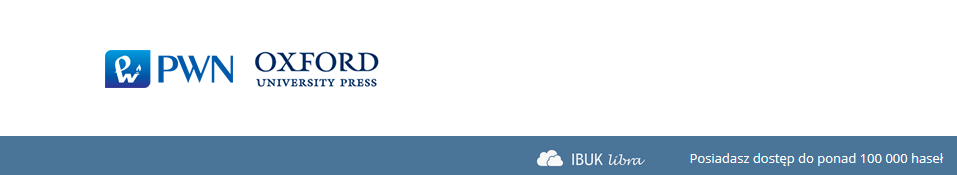 O słownikuNajwiększy słownik angielsko-polski i polsko-angielski, nagrodzony Europejskim Medalem Business Centre Club, już dostępny na korzystnych warunkach, a w nim:1 000 000 angielskich i polskich jednostek leksykalnych znaczeń, wyrazów, typowych połączeń wyrazowych, frazeologizmów i idiomów;liczne terminy specjalistyczne z około 100 różnych dziedzin, takich jak handel, ekonomia, ubezpieczenia, ekologia, telekomunikacja, reklama, zarządzanie, farmakologia, transport, psychologia, socjologia;słownictwo o różnym zabarwieniu stylistycznym i emocjonalnym, od wyrażeń książkowych i oficjalnych, przez humorystyczne i przenośne, po potoczne, a nawet obraźliwe i slangowe,brytyjska i amerykańska wymowa haseł;trafne tłumaczenia, doprecyzowane tzw. dyrektywami wyboru (typowe podmioty, dopełnienia, wyrazy określane);rozróżnienie angielskich odpowiedników ze względu na zakres stosowania (brytyjska, amerykańska, australijska, kanadyjska odmiana języka);bardzo bogaty materiał przykładowy, którego źródłem były teksty językowe współczesnej angielszczyzny (British National Corpus) i polszczyzny (Korpus Języka Polskiego PWN);angielskie czasowniki złożone (tzw. phrasal verbs) wyodrębnione jako osobne, rozbudowane podhasła;wyróżnione typograficznie liczne związki frazeologiczne i przysłowia.Dzięki ogromowi i różnorodności zgromadzonego w słowniku materiału oraz prostemu
i efektywnemu mechanizmowi wyszukiwania użytkownik Wielkiego słownika angielsko-polskiego i polsko-angielskiego w internetowym serwisie WN PWN łatwo znajdzie wszystkie potrzebne informacje, bez potrzeby sięgania do innych słowników.